KLASA:	112-01/24-01/378URBROJ:	514-08-03-01-02/01-24-03Zagreb, 3. svibnja 2024.Sukladno raspisanom Javnom natječaju za prijam u državnu službu na neodređeno vrijeme u  Ministarstvo pravosuđa i uprave, objavljenog u „Narodnim novinama“ broj 52/24 dana 3. svibnja 2024.,objavljuje seOPIS POSLOVA RADNIH MJESTA, PODACI O PLAĆI, SADRŽAJU I NAČINU TESTIRANJA TE PRAVNI I DRUGI IZVORI ZA PRIPREMANJE KANDIDATA ZA TESTIRANJENAPOMENA: Obavijest o mjestu i vremenu održavanja testiranja objavit će se na službenoj web stranici Ministarstva pravosuđa i uprave https://mpu.gov.hr/ najmanje pet dana prije dana određenog za testiranje.Opis poslova radnih mjestaUPRAVA ZA ORGANIZACIJU PRAVOSUĐAPODRUČNI ODJEL PRAVOSUDNE POLICIJE ZAGREBSLUŽBA PRAVOSUDNE POLICIJESEKTOR OSIGURANJA PRAVOSUDNIH TIJELAPODRUČNI ODJEL PRAVOSUDNE POLICIJE ZAGREBPododsjek osiguranja Grad Zagreb I - pravosudni policajac osiguranja pravosudnih tijela - III. vrste u svojstvu vježbenika – 1 izvršitelj/icaPododsjek osiguranja Grad Zagreb II - pravosudni policajac osiguranja pravosudnih tijela - III. vrste u svojstvu vježbenika – 3 izvršitelja/icePododsjek osiguranja Grad Zagreb III- pravosudni policajac osiguranja pravosudnih tijela - III. vrste u svojstvu vježbenika – 2 izvršitelja/icePododsjek osiguranja Grad Zagreb IV- pravosudni policajac osiguranja pravosudnih tijela - III. vrste u svojstvu vježbenika – 1 izvršitelj/icaPododsjek osiguranja Varaždin- pravosudni policajac osiguranja pravosudnih tijela - III. vrste u svojstvu vježbenika – 1 izvršitelj/icaPododsjek osiguranja Karlovac- pravosudni policajac osiguranja pravosudnih tijela - III. vrste u svojstvu vježbenika  – 3 izvršitelja/icePODRUČNI ODJEL PRAVOSUDNE POLICIJE SPLITPododsjek osiguranja Split- pravosudni policajac osiguranja pravosudnih tijela - III. vrste u svojstvu vježbenika – 3 izvršitelja/icePododsjek osiguranja Dubrovnik- pravosudni policajac osiguranja pravosudnih tijela - III. vrste u svojstvu vježbenika – 1 izvršitelji/icaPododsjek osiguranja Zadar - pravosudni policajac osiguranja pravosudnih tijela - III. vrste u svojstvu vježbenika – 2 izvršitelja/icePododsjek osiguranja Šibenik- pravosudni policajac osiguranja pravosudnih tijela - III. vrste u svojstvu vježbenika – 1 izvršitelj/icaPODRUČNI ODJEL PRAVOSUDNE POLICIJE RIJEKAPododsjek osiguranja Rijeka - pravosudni policajac osiguranja pravosudnih tijela - III. vrste u svojstvu vježbenika – 5 izvršitelja/icaPododsjek osiguranja Pula (mjesto rada: Pazin  – 1 izvršitelj, Pula – 1 izvršitelj)- pravosudni policajac osiguranja pravosudnih tijela - III. vrste u svojstvu vježbenika – 2 izvršitelja/icePODRUČNI ODJEL PRAVOSUDNE POLICIJE OSIJEKPododsjek osiguranja Osijek - pravosudni policajac osiguranja pravosudnih tijela - III. vrste u svojstvu vježbenika – 2 izvršitelja/icePododsjek osiguranja Bjelovar (mjesto rada: Grubišno Polje  – 1 izvršitelj, Virovitica – 2 izvršitelja)- pravosudni policajac osiguranja pravosudnih tijela - III. vrste u svojstvu vježbenika – 3 izvršitelja/ice Pododsjek osiguranja Koprivnica - pravosudni policajac osiguranja pravosudnih tijela - III. vrste u svojstvu vježbenika – 3 izvršitelja/ice Pododsjek osiguranja Slavonski Brod- pravosudni policajac osiguranja pravosudnih tijela - III. vrste u svojstvu vježbenika - 1 izvršitelj/icaPododsjek osiguranja Vukovar - pravosudni policajac osiguranja pravosudnih tijela - III. vrste u svojstvu vježbenika - 1 izvršitelj/ica - obavlja manje složene poslove koji se odnose na osiguranje objekata, imovine i osoba, nadzora ulaska i izlaska te sprječavanja neovlaštenog zadržavanja osoba u objektima, sprječavanje neovlaštenog unošenja oružja, oruđa, eksplozivnih naprava i drugih opasnih stvari i tvari, pretrage osoba i stvari, održavanje reda i poduzimanja propisanih mjera protiv prekršitelja reda;- obavlja i druge poslove po nalogu nadređenih.PODACI O PLAĆINa temelju članka 11. Zakona o plaćama u državnoj službi i javnim službama („Narodne novine“, broj 155/23 – u daljnjem tekstu: Zakon o plaćama) plaća službenika i namještenika sastoji se od osnovne plaće i dodataka na osnovnu plaću utvrđenih ovim Zakonom te ostalih primitaka u skladu s ovim Zakonom i općim propisom o radu.Sukladno članku 12. stavku 2. Zakona o plaćama osnovna plaća je umnožak koeficijenta za obračun plaće radnog mjesta na koje je službenik i namještenik raspoređen ili za koje je sklopio ugovor o radu i osnovice za obračun plaće.Prema odredbama članaka 17. i 18. Zakona o plaćama, državni službenik ima pravo na dodatak za radni staž, koji iznosi 0,5% na osnovnu plaću za svaku navršenu godinu radnog staža.Osnovica za obračun plaće za državne službenike i namještenike utvrđena je Dodatkom III. Kolektivnom ugovoru za državne službenike i namještenike („Narodne novine“, broj 128/23) te iznosi:od 1. listopada 2023. pa nadalje 947,18 eura bruto.Koeficijent složenosti poslova radnih mjesta iz Javnog natječaja, sukladno Tablici 2. – Posebna radna mjesta u državnoj službi, koja čini sastavni dio Uredbe o nazivima radnih mjesta, uvjetima za raspored i koeficijentima za obračun plaće u državnoj službi („Narodne novine“ broj 22/24 i 33/24 – isp.) je - pravosudni policajac osiguranja pravosudnih tijela - III. vrste                                 - 1,45 Sukladno članku 15. Zakona o plaćama vježbenik (pripravnik) ima pravo na koeficijent za obračun plaće u visini od 90 % vrijednosti koeficijenta za obračun plaće radnog mjesta na koje je raspoređen.                                                                Sadržaj i način testiranja i pravni izvori za pripremanje kandidata za testiranje:Testiranje se provodi u dvije faze. Prva faza testiranja - sastoji se od provjere znanja osnova upravnog područja za koje je raspisan javni natječaj - pismena provjera.Pitanja kojima se testira provjera znanja osnova upravnog područja za koje je raspisan javni natječaj (članak 12. stavak 1. Uredbe o raspisivanju i provedbi javnog natječaja i internog oglasa u državnoj službi) temelje se na slijedećim pravnim izvorima:Zakon o sudovima („Narodne novine“, broj 28/13, 33/15, 82/15, 82/16, 67/18, 21/22, 16/23, 155/23 i 36/24) članci 14. - 16. i 113. do 116.aZakon o državnom odvjetništvu („Narodne novine“, broj 67/18 i 21/22) – članak 129.Zakon o Uredu za suzbijanje korupcije i organiziranog kriminaliteta („Narodne novine“, broj: 76/09, 116/10, 145/10, 57/11, 136/12, 148/13 i 70/17) – članak 19. i 20.Uredba o unutarnjem ustrojstvu Ministarstva pravosuđa i uprave („Narodne novine“, broj 97/20, 85/22 i 35/24) – članci 47. - 54.bPravilnik o načinu osiguranja osoba, imovine i objekata sudova i državnih odvjetništava („Narodne novine“, broj 75/22)Pravilnik o odori službenika pravosudne policije („Narodne novine“, broj 71/22 i 10/23)Pravilnik o obuci službenika pravosudne policije („Narodne novine“, broj 119/22)Pravilnik o mjerilima, postupku utvrđivanja te o izboru članova i načinu rada Povjerenstva za utvrđivanje posebne zdravstvene sposobnosti službenika pravosudne policije „Narodne novine“, broj 121/22)Pravilnik o službenoj iskaznici i znački službenika pravosudne policije („Narodne novine“ broj: 31/15 i 130/20)Pravilnik o zvanjima, znakovlju i uvjetima stjecanja zvanja službenika pravosudne policije osiguranja pravosudnih tijela („Narodne novine“, broj 23/24).Druga faza testiranjaU drugu fazu testiranja upućuju se kandidati koji su ostvarili najbolje rezultate u prvoj fazi testiranja, i to 15 kandidata za svako radno mjesto, a ako se za radno mjesto traži veći broj izvršitelja, taj se broj povećava za broj traženih izvršitelja.Druga faza testiranja sastoji se od provjere znanja rada na računalu.Na razgovor (intervju) pozvat će se kandidati koji su ostvarili ukupno najviše bodova u prvoj i drugoj fazi testiranja i to 10 kandidata za svako radno mjesto, uključujući i kandidate koji dijele 10. mjesto nakon testiranja u prvoj fazi. Ako je u drugoj fazi zadovoljilo manje od 10 kandidata, na razgovor (intervju) će se pozvati svi kandidati koji su zadovoljili u drugoj fazi testiranja. Komisija u razgovoru s kandidatima utvrđuje znanja, sposobnosti i vještine, interese, profesionalne ciljeve i motivaciju kandidata za rad u državnoj službi. Rezultati razgovora (intervjua) vrednuju se bodovima od 0 do 10. Smatra se da je kandidat zadovoljio na intervjuu ako je dobio najmanje 5 bodova. Nakon provedenog intervjua Komisija utvrđuje rang-listu kandidata prema ukupnom broju bodova ostvarenih na testiranju i intervjuu.Posebna provjera tjelesne (motoričke) spremnosti provodi se nakon razgovora s Komisijom (intervjua) sukladno Pravilniku o mjerilima, postupku utvrđivanja te o izboru članova i načinu rada Povjerenstva za utvrđivanje posebne zdravstvene sposobnosti službenika pravosudne policije („Narodne novine“, broj 121/22).Testovi i minimalni kriteriji provjere su:1. Sklekovi na tlu (muškarci) – najmanje 15 ponavljanja2. Sklekovi iz upora klečećeg (žene) – najmanje 10 ponavljanja3. Pretkloni trupom (muškarci) – najmanje 20 ponavljanja4. Pretkloni trupom (žene) – najmanje 15 ponavljanja5. Čučnjevi (muškarci) – najmanje 30 ponavljanja6. Čučnjevi (žene) – najmanje 25 ponavljanja7. Skok u dalj s mjesta (muškarci) – najmanje 180 centimetara8. Skok u dalj s mjesta (žene) – najmanje 150 centimetara.Kandidat test mora završiti u vremenskom periodu od najviše četiri minute ukupno. U suprotnom, smatra se da kandidat nije zadovoljio kriterije za provjeru.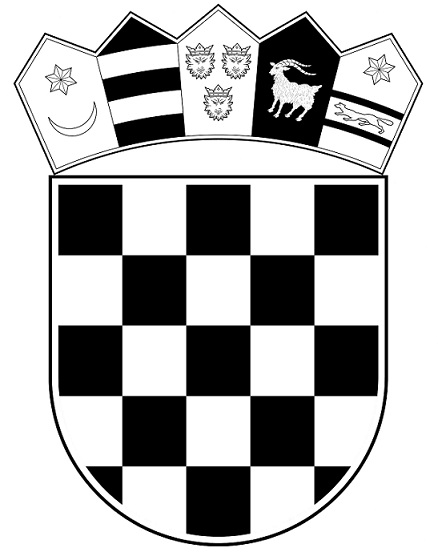 REPUBLIKA HRVATSKAMINISTARSTVO PRAVOSUĐA I UPRAVE